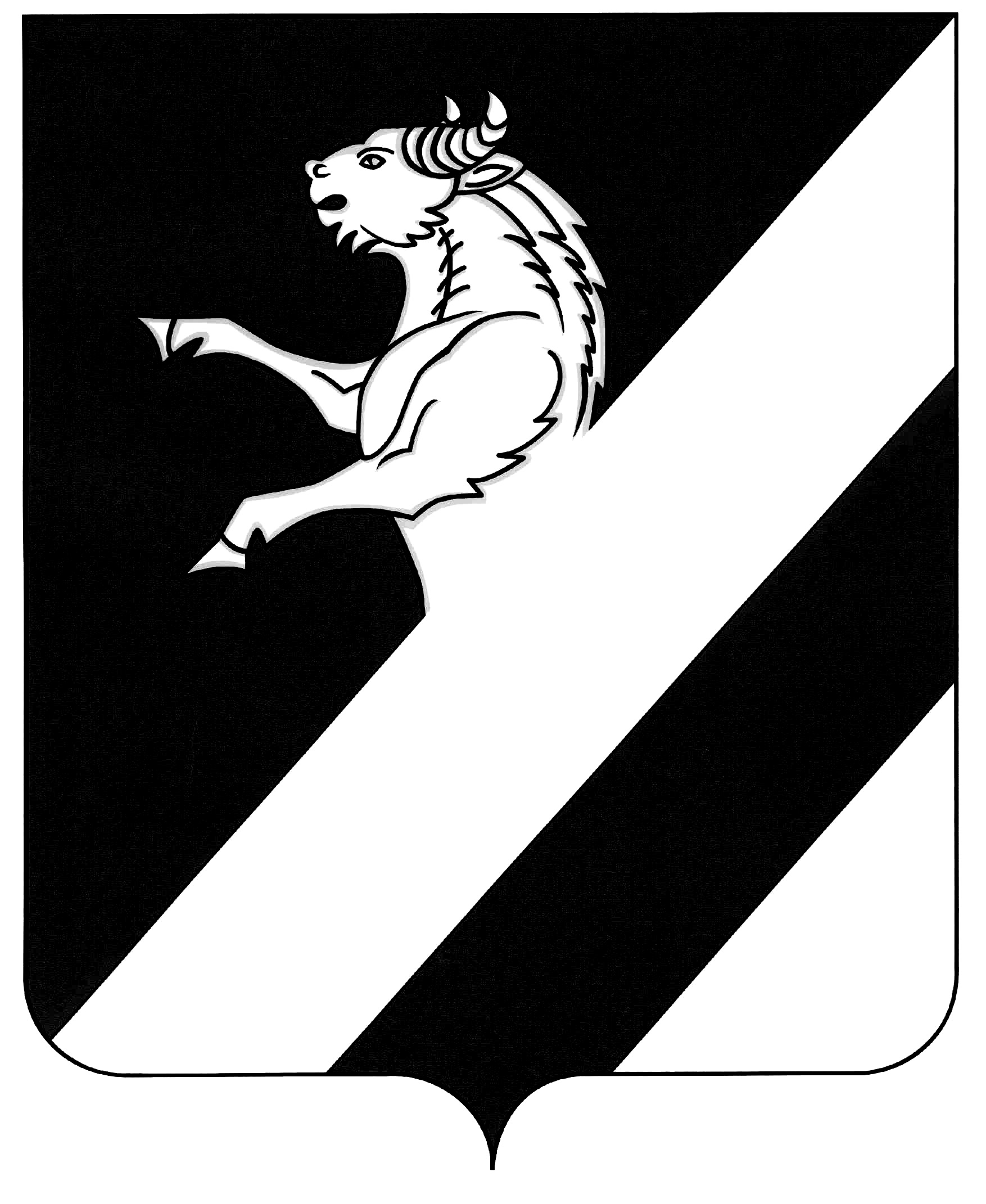 КРАСНОЯРСКИЙ КРАЙАЧИНСКИЙ РАЙОНАДМИНИСТРАЦИЯ ПРИЧУЛЫМСКОГО СЕЛЬСОВЕТА ПОСТАНОВЛЕНИЕ21.09.2016		             п.Причулымский        	                                     № 143-ПОб утверждении Порядка принятия решений о признании безнадежной к взысканию задолженности по платежам в бюджет Причулымского сельсовета, в отношении которых, администрации Причулымского сельсовета осуществляет полномочия администраторов доходовВ соответствии со статьей 47.2 Бюджетного кодекса РФ, постановлением Правительства РФ от 06.05.2015 № 393 «Об общих требованиях к порядку принятия решений о признании безнадежной к взысканию задолженности по платежам в бюджеты бюджетной системы РФ», руководствуясь статьями 17, 33 Устава Причулымского сельсовета, администрация Причулымского сельсовета Ачинского района Красноярского края ПОСТАНОВЛЯЕТ:1. Утвердить Порядок принятия решений о признании безнадежной к взысканию задолженности по платежам в бюджет Причулымского сельсовета согласно приложению № 1.2. Утвердить состав комиссии о признании безнадежной к взысканию задолженности по платежам в бюджет Причулымского сельсовета согласно приложению № 2.3. Постановление  вступает  в  силу  в  день,  следующий  за  днём  его  официального  опубликования в информационном листе «Причулымский вестник» и подлежит размещению в сети Интернет на официальном сайте администрации Причулымского сельсовета Ачинского района по адресу: http://adm-prichulim.gbu.su/.Глава Причулымского сельсовета  			                             Т.И.ОсиповаАдаменко Лариса Ивановна8(39151)91 2 35Приложение №1к постановлению администрацииПричулымского сельсовета от 21.09.2016 № 143-ППорядокпринятия решений о признании безнадежной  к взысканию задолженности по платежам в бюджет Причулымского сельсовета, в отношении которых, администрация Причулымского сельсовета осуществляет полномочия администратора доходов1. Настоящий Порядок решений о признании безнадежной к взысканию задолженности по платежам в бюджет Причулымского сельсовета, в отношении которых, администрация Причулымского сельсовета осуществляет полномочия администратора доходов (далее - Порядок), устанавливает процедуру принятия решения о признании безнадежной к взысканию задолженности по платежам в бюджет Причулымского сельсовета, в отношении которых, администрация Причулымского сельсовета осуществляет полномочия администратора доходов (далее соответственно – решения о признании безнадежной к взысканию задолженности по платежам в бюджет).2. Инициатором рассмотрения вопроса о принятии решения о признании безнадежной к взысканию задолженности по платежам в бюджет является администрация Причулымского сельсовета.3. В соответствии со статьей 47.2 Бюджетного кодекса Российской Федерации платежи в бюджет, не уплаченные в установленный срок (задолженность по платежам в бюджет), признаются безнадежными 
к взысканию в случае:1) смерти физического лица – плательщика платежей в бюджет или объявления его умершим в порядке, установленном гражданским процессуальным законодательством Российской Федерации;2) признания банкротом индивидуального предпринимателя – плательщика платежей в бюджет в соответствии с Федеральным законом 
от 26.10.2002 № 127-ФЗ «О несостоятельности (банкротстве)» в части задолженности по платежам в бюджет, не погашенным по причине недостаточности имущества должника;3) ликвидации организации – плательщика платежей в бюджет в части задолженности по платежам в бюджет, не погашенным по причине недостаточности имущества организации и (или) невозможности их погашения учредителями (участниками) указанной организации в пределах и порядке, которые установлены законодательством Российской Федерации;4) принятия судом акта, в соответствии с которым администрация Причулымского сельсовета утрачивает возможность взыскания задолженности по платежам в бюджет в связи с истечением установленного срока ее взыскания (срока исковой давности), в том числе вынесения судом определения об отказе в восстановлении пропущенного срока подачи заявления в суд о взыскании задолженности по платежам в бюджет;5) вынесения судебным приставом-исполнителем постановления 
об окончании исполнительного производства и о возвращении взыскателю исполнительного документа по основаниям, предусмотренным пунктами 3 и 4 части 1 статьи 46 Федерального закона от 02.10.2007 № 229-ФЗ 
«Об исполнительном производстве», если с даты образования задолженности по платежам в бюджет прошло более пяти лет, в следующих случаях:размер задолженности не превышает размера требований к должнику, установленного законодательством Российской Федерации о несостоятельности (банкротстве) для возбуждения производства по делу о банкротстве;судом возвращено заявление о признании плательщика платежей 
в бюджет банкротом или прекращено производство по делу о банкротстве 
в связи с отсутствием средств, достаточных для возмещения судебных расходов на проведение процедур, применяемых в деле о банкротстве.4. Решение о признании безнадежной к взысканию задолженности принимается администрацией Причулымского сельсовета на основании документов, подтверждающих обстоятельства, предусмотренные пунктом 3 Порядка.5. Документами, подтверждающими наличие оснований для принятия решений о признании безнадежной к взысканию задолженности, являются:1) выписка из отчетности администрации Причулымского сельсовета об учитываемых суммах задолженности по уплате платежей в бюджет по форме согласно приложению к Порядку;2) справка администрации Причулымского сельсовета о принятых мерах по обеспечению взыскания задолженности по платежам в бюджет с приложением документов, подтверждающих принятие мер по взысканию (возврату) задолженности;3) документы, подтверждающие случаи признания безнадежной 
к взысканию задолженности по платежам в бюджет, в том числе:документ, свидетельствующий о смерти физического лица – плательщика платежей в бюджет или подтверждающий факт объявления его умершим;документ, содержащий сведения из Единого государственного реестра индивидуальных предпринимателей о прекращении деятельности вследствие признания банкротом индивидуального предпринимателя – плательщика платежей в бюджет, из Единого государственного реестра юридических лиц 
о прекращении деятельности в связи с ликвидацией организации – плательщика платежей в бюджет;судебный акт, в соответствии с которым администрация Причулымского сельсовета утрачивает возможность взыскания задолженности по платежам в бюджет в связи с истечением установленного срока ее взыскания (срока исковой давности), в том числе определение суда об отказе в восстановлении пропущенного срока подачи в суд заявления о взыскании задолженности по платежам в бюджет;постановление судебного пристава-исполнителя об окончании исполнительного производства при возврате взыскателю исполнительного документа по основаниям, предусмотренным пунктами 3 и 4 части 1 статьи 46 Федерального закона от 02.10.2007 № 229-ФЗ «Об исполнительном производстве», судебный акт о взыскании задолженности, исполнительный лист.6. Принятие решений администрацией Причулымского сельсовета о признании безнадежной к взысканию задолженности возлагается на комиссию, созданную в администрации Причулымского сельсовета с целью рассмотрения вопроса о признании безнадежной к взысканию задолженности.Функциями Комиссии являются рассмотрение, проверка и анализ документов, оценка обоснованности признания безнадежной к взысканию задолженности и принятие решения о признании безнадежной к взысканию задолженности или о невозможности признания безнадежной к взысканию задолженности.Комиссия состоит из 3 членов, председателя Комиссии и заместителя председателя.7. Комиссия в течение 10 рабочих дней с даты получения 
документов рассматривает их и при наличии достаточных оснований принимает одно из следующих решений:1) отказать в признании безнадежной к взысканию задолженности 
по платежам в бюджет с указанием причин отказа. Данное решение 
не препятствует повторному рассмотрению вопроса о возможности признания задолженности по платежам бюджет безнадежной к взысканию;2) признать безнадежной к взысканию задолженность по платежам
в бюджет.8. Решение об отказе в признании безнадежной к взысканию задолженности по платежам в бюджет оформляется заключением Комиссии
и принимается в случае:1) отсутствия предусмотренных пунктом 3 Порядка оснований для признания безнадежной к взысканию задолженности по платежам в бюджет;2) непредставления (неполного представления) документов, необходимых в соответствии с пунктом 5 Порядка для принятия решения о признании безнадежной к взысканию задолженности по платежам в бюджет.9. В случае принятия Комиссией решения о признании безнадежной к взысканию задолженности по платежам в бюджет Комиссия готовит соответствующий проект решения, который оформляется актом Комиссии, содержащим следующую информацию: 1) полное наименование организации (фамилия, имя, отчество физического лица);2) идентификационный номер налогоплательщика, основной государственный регистрационный номер, код причины постановки на учет налогоплательщика организации (идентификационный номер налогоплательщика физического лица);3) сведения о платеже, по которому возникла задолженность;4) код классификации доходов бюджетов Российской Федерации, 
по которому учитывается задолженность по платежам в бюджет, его наименование;5) сумма задолженности по платежам в бюджет;6) сумма задолженности по пеням и штрафам по соответствующим платежам в бюджет;7) дата принятия решения о признании безнадежной к взысканию задолженности по платежам в бюджет;8) подписи членов комиссии.10. Оформленный Комиссией акт о признании безнадежной к взысканию задолженности по платежам в бюджет утверждается Главой Причулымского сельсовета в течение  трех рабочих дней, со дня предоставления данного акта комиссией.11.Утвержденный руководителем акт Комиссии является основанием для списания в бюджетном (бухгалтерском) учете задолженности по платежам в бюджет.Приложение №2к постановлению АдминистрацииПричулымского сельсоветаот 21.09.2016 №143-ПСоставкомиссии о признании безнадежной к взысканию задолженности по платежам в бюджет Причулымского сельсовета, администратором которых является администрация Причулымского сельсоветаПредседатель  комиссии:Осипова Т.И.-  Глава Причулымского сельсоветаЗаместитель председателя   комиссииАдаменко Л.И.- Главный бухгалтер администрации  Причулымского сельсоветаЧлены комиссии:Абрамова О.С.- Ведущий специалист администрации Причулымского  сельсовета Филиппова Т.Н.- Бухгалтер администрации Причулымского  сельсовета Приложение к Порядку принятия решений 
о признании безнадежной к взысканию задолженности к Порядку принятия решений 
о признании безнадежной к взысканию задолженности к Порядку принятия решений 
о признании безнадежной к взысканию задолженности СПРАВКА 
о суммах задолженности по уплате платежей в бюджет Причулымского сельсоветаСПРАВКА 
о суммах задолженности по уплате платежей в бюджет Причулымского сельсоветаСПРАВКА 
о суммах задолженности по уплате платежей в бюджет Причулымского сельсоветаСПРАВКА 
о суммах задолженности по уплате платежей в бюджет Причулымского сельсоветаСПРАВКА 
о суммах задолженности по уплате платежей в бюджет Причулымского сельсоветаСПРАВКА 
о суммах задолженности по уплате платежей в бюджет Причулымского сельсоветаСПРАВКА 
о суммах задолженности по уплате платежей в бюджет Причулымского сельсоветаСПРАВКА 
о суммах задолженности по уплате платежей в бюджет Причулымского сельсовета(полное наименование организации, ИНН/КПП, фамилия, имя, отчество физического лица, ИНН при наличиии) (полное наименование организации, ИНН/КПП, фамилия, имя, отчество физического лица, ИНН при наличиии) (полное наименование организации, ИНН/КПП, фамилия, имя, отчество физического лица, ИНН при наличиии) (полное наименование организации, ИНН/КПП, фамилия, имя, отчество физического лица, ИНН при наличиии) (полное наименование организации, ИНН/КПП, фамилия, имя, отчество физического лица, ИНН при наличиии) (полное наименование организации, ИНН/КПП, фамилия, имя, отчество физического лица, ИНН при наличиии) (полное наименование организации, ИНН/КПП, фамилия, имя, отчество физического лица, ИНН при наличиии) (полное наименование организации, ИНН/КПП, фамилия, имя, отчество физического лица, ИНН при наличиии) по состоянию на «___» ____________ 20__годапо состоянию на «___» ____________ 20__годапо состоянию на «___» ____________ 20__годапо состоянию на «___» ____________ 20__года№ п/пКод классификации доходов бюджетаНаименование кода классификации доходов бюджетаПериод возникновения задолженностиВсего задолженность (гр.6 + гр.7 + гр.8)В том числеВ том числеВ том числе№ п/пКод классификации доходов бюджетаНаименование кода классификации доходов бюджетаПериод возникновения задолженностиВсего задолженность (гр.6 + гр.7 + гр.8)основная сумма задолженностисумма задолженности
по пенямсумма задолженности 
по штрафам12345678ИТОГО: